OBČINA IZOLASTATUTARNO-PRAVNA KOMISIJA Sončno nabrežje 86310 IzolaŠtevilka: Datum:   OBČINSKI SVET OBČINE IZOLAZADEVA:  PREDLOG SPREMEMB IN DOPOLNITEV POSLOVNIKA OBČINSKEGASVETA OBČINE IZOLA – REDNI POSTOPEK PREDLAGATELJ:      	Statutarno-pravna komisijaPOROČEVALEC:      	Vlado Marič, predsednica Statutarno-pravne komisijePRAVNA OSNOVA:  	29. člen Zakona o lokalni samoupravi (Uradni list RS, št. 94/07 – uradno prečiščeno besedilo, 76/08, 79/09, 51/10, 40/12 – ZUJF, 14/15 – ZUUJFO, 11/18 – ZSPDSLS-1, 30/18, 61/20 – ZIUZEOP-A in 80/20 – ZIUOOPE)    NAMEN:                   		Obravnava in sprejem1.  Razlogi in cilji za sprejem sprememb in dopolnitev Poslovnika Občinskega sveta Občine Izola:S strani predstavnikov list Izola prihodnosti ter Izolani in stranke Levica je bila dne 18. 6. 2020 podana pobuda za spremembe in dopolnitve Poslovnika Občinskega sveta Občine Izola - uradno prečiščeno besedilo - UPB-1 (E-Uradne objave občine Izola, št. 15/18), ki se nanašajo na obliko in način izvedbe seje občinskega sveta. Istega dne je bila podana tudi pobuda občinske svetnice, Agnese Babič, da se v poslovnik vnesejo spremembe, ki se nanašajo na Italijansko narodno skupnost (poimenovanje). Na podlagi Zakona o spremembah in dopolnitvah zakona o interventnih ukrepih za zajezitev epidemije covid-19 in omilitev njenih posledic za državljane in gospodarstvo (ZIUZEOP-A) (Uradni list RS, št. 61/20) je bil spremenjen in dopolnjen 35. člen Zakona o lokalni samoupravi (Uradni list RS, št. 94/07 – uradno prečiščeno besedilo, 76/08, 79/09, 51/10, 40/12 – ZUJF, 14/15 – ZUUJFO, 11/18 – ZSPDSLS-1 in 30/18), in sicer je bil dodan novi četrti odstavek, ki se nanaša na sklic seje v primeru naravne ali druge hujše nesreče, epidemije ali drugih izrednih okoliščin, če predstavlja izvedba seje z osebno navzočimi člani občinskega sveta tveganje za zdravje in varnost članov občinskega sveta. V skladu s predmetno spremembo ZLS se predlaga tudi sprememba in dopolnitev 20. člena Poslovnika Občinskega sveta. 2. Ocena finančnih in drugih posledic, ki jih bo imel sprejem sprememb in  
       dopolnitev Poslovnika na proračun:Sprejem sprememb in dopolnitev Poslovnika ne bo imel finančnih posledic za proračun.3.  PREDLOG SKLEPA:Sprejme se predlog Sprememb in dopolnitev Poslovnika Občinskega sveta Občine Izola v prvi obravnavi in se ga posreduje v ……..-dnevno obravnavo članom občinskega sveta.Občinska uprava naj po zaključku obravnave pripravi predlog Sprememb in dopolnitev Poslovnika Občinskega sveta Občine Izola za drugo obravnavo, in sicer tako, da pri tem upošteva pripombe, predloge in mnenja, ki bodo prispela v času obravnave. Tako pripravljen predlog poslovnika se posreduje v obravnavo in sprejem članom Občinskega sveta.Ta sklep velja takoj.Pripravila:								Predsednik:Karmen PAVLIČ							Vlado MARIČPriloga:	Predlog Sprememb in dopolnitev Poslovnika Občinskega sveta Občine Izola s predlogom glasovnice (priloga 25a. členu, 2. odstavek 3. točka)                                                                                          Predlog sklepaPredlog Sprememb in dopolnitev Poslovnika Občinskega sveta Občine IzolaNa podlagi 29 in 36. člena Zakona o lokalni samoupravi (Uradni list RS, št. 94/07 – uradno prečiščeno besedilo, 76/08, 79/09, 51/10, 40/12 – ZUJF, 14/15 – ZUUJFO, 11/18 – ZSPDSLS-1, 30/18, 61/20 – ZIUZEOP-A in 80/20 – ZIUOOPE) in 30. člena Statuta Občine Izola – UPB-1 (E-Uradne objave Občine Izola, št. 5/18) je Občinski svet Občine Izola na svoji ______ seji dne __________sprejelSPREMEMBE IN DOPOLNITVEPOSLOVNIKA OBČINSKEGA SVETA OBČINE IZOLA1. člen6. člen Poslovnika Občinskega sveta Občine Izola – uradno prečiščeno besedilo – UPB-1 (E-Uradne objave Občine Izola, št. 15/18) se spremeni in dopolni tako, da se glasi:»6. člen(1) Občinski svet dela na rednih in izrednih sejah. Redne seje se skličejo praviloma enkrat, lahko pa se skličejo tudi večkrat mesečno. Izredne seje se skličejo v nujnih primerih oziroma takrat, ko lahko zaradi ne ukrepanja nastane škoda na premoženju občine in občanov ter škoda na zdravju prebivalcev občine.(2) Načini izvedbe seje so: fizična prisotnost, video konferenčna seja ali dopisna seja.(3) Seja se lahko opravi dopisno, kadar ni pogojev za izvedbo fizične ali video korespondenčne seje. Pri dopisni izvedbi seje se lahko obravnava zgolj vsebina zaradi katere je bila seja sklicana in lahko vsebuje največ dve točki dnevnega reda.«2. členPrvi in drugi odstavek 10. člena se spremenita tako, da se glasita:»10. člen(1) Občinski svet izmed navzočih svetnikov imenuje začasno mandatno komisijo. Začasno mandatno komisijo sestavljajo po en predstavnik iz vsake politične stranke in z vsake liste, ki imajo mandat v občinskem svetu, ter predstavnik Italijanske narodne skupnosti.(2) Kandidate predlagajo politične stranke, liste in predstavniki Italijanske narodne skupnosti.«3. členV drugem odstavku 20. člena se črta beseda: »samoupravne«.Doda se nov šesti odstavek, ki se glasi:»(6) V primeru naravne ali druge hujše nesreče, epidemije ali drugih izrednih okoliščin, če predstavlja izvedba seje z osebno navzočimi člani občinskega sveta tveganje za zdravje in varnost članov občinskega sveta, in je to nujno zaradi sprejetja odločitev, s katerimi ni mogoče odlašati, lahko župan skliče sejo na daljavo s pomočjo informacijsko-komunikacijske tehnologije. Seja poteka v skladu z določbami tega zakona in poslovnika občinskega sveta, razen določb, ki se nanašajo na način glasovanja, na zagotavljanje javnosti seje, na seje delovnih teles občinskega sveta in na sodelovanje javnosti. Člani občinskega sveta so v prostoru, v katerem v času seje uporabljajo za medsebojno komuniciranje informacijsko-komunikacijsko tehnologijo, sami. Seja se zvočno in slikovno snema, ne pa tudi javno predvaja. Člani občinskega sveta glasujejo z osebnim izrekanjem. Določba prejšnjega odstavka, ki ureja sklic seje na pobudo najmanj četrtine članov občinskega sveta, se pri seji na daljavo ne uporablja.«4. členPrvi odstavek 22. člani se spremeni tako, da se glasi:»(1) Župan skliče izredno sejo občinskega sveta zgolj v nujnih primerih oziroma takrat, ko lahko zaradi ne ukrepanja nastane škoda na premoženju občine in občanov ter škoda na zdravju prebivalcev občine.«5. člen25.a člen se spremeni tako, da se glasi:»25.a člen(1) Na dopisni seji občinski svet ne sme odločati o:- splošnih aktih, ki se obravnavajo in sprejemajo v dveh obravnavah,- o pravnih poslih prodaje ali nakupa nepremičnega premoženja, v kolikor prodaja ali nakup ni bil vključen v letni načrt prodaje oziroma nakupa nepremičnega premoženja, ki je sestavni del proračuna;- o predlogih za imenovanje delavcev, katere OS imenuje, podaja mnenje ali soglasje, če se o njihovem imenovanju ni prej izjasnilo pristojno delovno telo;- o vseh zadevah, za katere se sicer zahteva obravnava v delovnih telesih OS razen, če delovno telo zadeve ni že obravnavalo.(2) Izredna dopisna seja se opravi tako, da se:1. svetnikom vroči gradivo s predlogom dnevnega reda in s predlogom zadeve, o kateri se odloča; 2.1 svetniki se najprej izjasnijo, ali se strinjajo s tem, da se seja opravi dopisno.V kolikor je večina svetnikov za sklic dopisne seje, se šteje, da je seja sklicana2.2 preden svetniki glasujejo o posamični točki, se najprej izjasnijo o svoji prisotnosti in sicer tako, da potrdijo svojo prisotnost oziroma odsotnost s seje;2.3 seja je sklepčna, v kolikor se je večina svetnikov opredelila za prisotnost na seji;2.4 svetnik, ki se je izrekel »za« prisotnost na seji, lahko pristopi h glasovanju o predlogih za odločanje; 3. določi rok, v katerem morajo svetniki sporočiti strokovni službi občinskega sveta svojo odločitev (bodisi osebno, po pošti ali z elektronsko pošto) o zadevi, o kateri se odloča in s podpisom to potrditi na obrazcu, ki je priloga in sestavni del tega poslovnika;4. za ugotavljanje sklepčnosti in ugotavljanje izida glasovanja se smiselno uporabljajo določbe 30. in 55. člena poslovnika; 5. o dopisni seji se sestavi zapisnik upoštevajoč določbe 66. poslovnika, kateremu je priložena lista prisotnosti in izjave svetnikov v zvezi s sklicem dopisne seje in s sprejemanjem odločitev na obrazcih iz 3. točke tega odstavka.«6. členPeti odstavek 94.č člena se spremeni tako, da se glasi:»(5) Pododbori so sestavljeni iz šestih članov. V kolikor se predstavniki Italijanske narodne skupnosti odločijo za sodelovanje v posameznem pododboru, se število članov poveča na sedem.«7. členV 94.d členu se podpoglavje »a) pododbor za krajevno samoupravo in toponomastiko« spremeni tako, da se glasi:»a)  pododbor za krajevno samoupravo in toponomastiko(a1) Pododbor sestavlja sedem članov, in sicer pet članov predsednikov krajevnih skupnosti, enega izmed njih se imenuje za predsednika pododbora in dva člana, ki ju imenuje občinski svet. V kolikor se predstavniki Italijanske narodne skupnosti odločijo za sodelovanje v pododboru, se število članov poveča na osem.(a2) Pododbor obravnava odloke, druge splošne akte in vprašanja oziroma problematiko, ki se nanaša na:razvoj krajevnih skupnosti na vseh področjih,urejanje prostora in načrtovanje posegov v prostor,izgradnjo in vzdrževanje vseh potrebnih infrastrukturnih objektov in naprav,urejanje vseh drugih javnih zadev, pomembnih za krajevne skupnosti,financiranje krajevnih skupnosti,predlog proračuna občine Izola, v delu, ki se naša na delovanje krajevnih skupnosti,usklajevanje različnih interesov krajevnih skupnosti,združevanje ali razdelitev ter preoblikovanje krajevnih skupnosti,imenovanje naselij, ulic, trgov.«PREHODNE IN KONČNE DOLOČBE8. členSpremembe in dopolnitve Poslovnika Občinskega sveta Občine Izola začnejo veljati …………………… dan po objavi v E-Uradnih objavah Občine Izola.                                                                                   Priloga 25a. členu, 2. odstavek 3. točkaŠtevilka:Datum: Ime in priimek: _______________________________________________                                                                (član/-ica)1. soglašam,da se skliče ___. dopisna seja Občinskega sveta Občine Izola                                         ZA                                           PROTI2. izjavljam, da sem na seji                                      PRISOTEN                              ODSOTEN                      3. izrekam se»za« oz. »proti« naslednji/-emu predlog/-u dnevnega reda:       1.       2.                                         ZA                                          PROTI4. glasujem»za« oz. »proti« predlog/u sklepa ………………………                             ZA                                           PROTI 5. glasujem»za« oz. »proti« predlog/u sklepa ……………………….                                  ZA                                           PROTI NAVODILO za glasovanje:Prosim, da svojo odločitev sporočite strokovni službi Občinskega sveta, in sicer do ____________________________ po elektronski pošti: vesna.rebec@izola.si ali pa izpolnjeno glasovnico v zaprti ovojnici odložite v hišni predalčnik/nabiralnik, ki se nahaja na pročelju občinske stavbe, na naslovu Sončno nabrežje 8. Glasujete tako, da obkrožite besedico »za« ali »proti«!                                                                                  		Podpis:V Izoli, dne ____________________			______________________________Predlog sklepaŠtevilka:	Datum:   Na podlagi 29. člena Zakona o lokalni samoupravi (Uradni list RS, št. 94/07 – uradno prečiščeno besedilo, 76/08, 79/09, 51/10, 40/12 – ZUJF, 14/15 – ZUUJFO, 11/18 – ZSPDSLS-1, 30/18, 61/20 – ZIUZEOP-A in 80/20 – ZIUOOPE) ter 35. in 101. člena Statuta Občine Izola – UPB-1 (Uradne objave Občine Izola, št. 5/18) je Občinski svet Občine Izola, na svoji ……... redni seji dne ……….….., sprejel naslednji S  K  L  E  P1.	Sprejme se predlog Sprememb in dopolnitev Poslovnika Občinskega sveta Občine Izola v prvi obravnavi in se ga posreduje v ………….-dnevno obravnavo članom občinskega sveta.2.	Občinska uprava naj po zaključku obravnave pripravi predlog Sprememb in dopolnitev Poslovnika Občinskega sveta Občine Izola za drugo obravnavo, in sicer tako, da pri tem upošteva pripombe, predloge in mnenja, ki bodo prispela v času obravnave. Tako pripravljen predlog poslovnika se posreduje v obravnavo in sprejem članom Občinskega sveta.  3.Ta sklep velja takoj.Sklep prejmejo:                                                                                                   	1.	člani Občinskega sveta,2.	v zbirko dokumentarnega gradiva,3.	arhiv 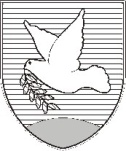 OBČINA IZOLA – COMUNE DI ISOLA OBČINSKI SVET – CONSIGLIO COMUNALESončno nabrežje 8 – Riva del Sole 86310 Izola – IsolaTel: 05 66 00 100E-mail: posta.oizola@izola.siWeb: http://www.izola.si/OBČINA IZOLA – COMUNE DI ISOLA OBČINSKI SVET – CONSIGLIO COMUNALESončno nabrežje 8 – Riva del Sole 86310 Izola – IsolaTel: 05 66 00 100E-mail: posta.oizola@izola.siWeb: http://www.izola.si/  Danilo MARKOČIČ    ŽUPAN